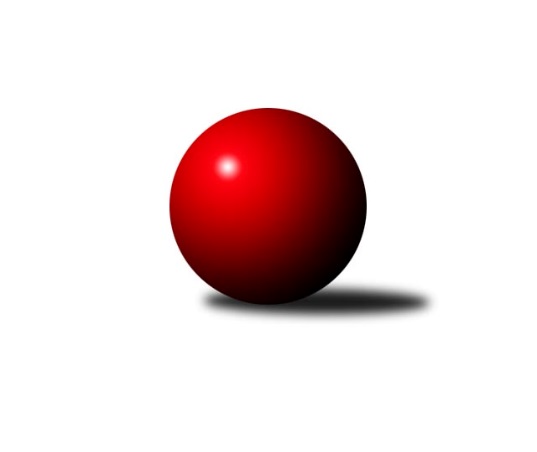 Č.3Ročník 2021/2022	7.5.2024 3. KLM C 2021/2022Statistika 3. kolaTabulka družstev:		družstvo	záp	výh	rem	proh	skore	sety	průměr	body	plné	dorážka	chyby	1.	Sokol Přemyslovice	3	3	0	0	20.0 : 4.0 	(45.0 : 27.0)	3221	6	2136	1085	25.7	2.	TJ Opava	3	2	1	0	18.0 : 6.0 	(48.0 : 24.0)	3229	5	2199	1030	40	3.	KK Jiskra Rýmařov	3	2	1	0	17.0 : 7.0 	(43.5 : 28.5)	3252	5	2199	1053	34	4.	TJ Sokol Chvalíkovice	3	2	0	1	17.0 : 7.0 	(40.5 : 31.5)	3289	4	2221	1068	36.7	5.	TJ Unie Hlubina	3	2	0	1	16.0 : 8.0 	(42.5 : 29.5)	3185	4	2171	1014	38.3	6.	TJ Odry	3	2	0	1	14.0 : 10.0 	(42.0 : 30.0)	3266	4	2202	1064	26.7	7.	TJ Sokol Bohumín	3	1	0	2	10.0 : 14.0 	(27.5 : 44.5)	3091	2	2099	992	42.7	8.	TJ Spartak Přerov ˝B˝	3	1	0	2	9.0 : 15.0 	(29.5 : 42.5)	3131	2	2150	981	53	9.	TJ Prostějov	3	1	0	2	8.0 : 16.0 	(30.5 : 41.5)	3182	2	2185	997	40.3	10.	KK Zábřeh B	3	0	1	2	6.0 : 18.0 	(32.0 : 40.0)	3147	1	2160	987	44.7	11.	TJ Tatran Litovel	3	0	1	2	5.0 : 19.0 	(22.0 : 50.0)	3056	1	2119	936	57	12.	TJ Horní Benešov ˝B˝	3	0	0	3	4.0 : 20.0 	(29.0 : 43.0)	3142	0	2151	990	45.7Tabulka doma:		družstvo	záp	výh	rem	proh	skore	sety	průměr	body	maximum	minimum	1.	TJ Odry	2	2	0	0	11.0 : 5.0 	(32.0 : 16.0)	3291	4	3299	3282	2.	TJ Sokol Chvalíkovice	1	1	0	0	8.0 : 0.0 	(15.0 : 9.0)	3248	2	3248	3248	3.	TJ Opava	1	1	0	0	7.0 : 1.0 	(19.0 : 5.0)	3328	2	3328	3328	4.	Sokol Přemyslovice	1	1	0	0	7.0 : 1.0 	(14.0 : 10.0)	3192	2	3192	3192	5.	TJ Unie Hlubina	1	1	0	0	6.0 : 2.0 	(14.0 : 10.0)	3161	2	3161	3161	6.	TJ Spartak Přerov ˝B˝	1	1	0	0	6.0 : 2.0 	(13.5 : 10.5)	3279	2	3279	3279	7.	TJ Sokol Bohumín	2	1	0	1	7.0 : 9.0 	(20.0 : 28.0)	3093	2	3098	3087	8.	TJ Prostějov	2	1	0	1	6.0 : 10.0 	(20.5 : 27.5)	3249	2	3283	3214	9.	KK Jiskra Rýmařov	1	0	1	0	4.0 : 4.0 	(12.0 : 12.0)	3199	1	3199	3199	10.	KK Zábřeh B	2	0	1	1	6.0 : 10.0 	(23.0 : 25.0)	3105	1	3117	3092	11.	TJ Horní Benešov ˝B˝	2	0	0	2	3.0 : 13.0 	(19.0 : 29.0)	3172	0	3191	3153	12.	TJ Tatran Litovel	2	0	0	2	1.0 : 15.0 	(10.0 : 38.0)	2991	0	3040	2942Tabulka venku:		družstvo	záp	výh	rem	proh	skore	sety	průměr	body	maximum	minimum	1.	KK Jiskra Rýmařov	2	2	0	0	13.0 : 3.0 	(31.5 : 16.5)	3279	4	3387	3170	2.	Sokol Přemyslovice	2	2	0	0	13.0 : 3.0 	(31.0 : 17.0)	3251	4	3312	3189	3.	TJ Opava	2	1	1	0	11.0 : 5.0 	(29.0 : 19.0)	3179	3	3194	3164	4.	TJ Unie Hlubina	2	1	0	1	10.0 : 6.0 	(28.5 : 19.5)	3197	2	3201	3193	5.	TJ Sokol Chvalíkovice	2	1	0	1	9.0 : 7.0 	(25.5 : 22.5)	3310	2	3357	3262	6.	TJ Tatran Litovel	1	0	1	0	4.0 : 4.0 	(12.0 : 12.0)	3120	1	3120	3120	7.	TJ Odry	1	0	0	1	3.0 : 5.0 	(10.0 : 14.0)	3241	0	3241	3241	8.	TJ Sokol Bohumín	1	0	0	1	3.0 : 5.0 	(7.5 : 16.5)	3089	0	3089	3089	9.	TJ Prostějov	1	0	0	1	2.0 : 6.0 	(10.0 : 14.0)	3115	0	3115	3115	10.	TJ Horní Benešov ˝B˝	1	0	0	1	1.0 : 7.0 	(10.0 : 14.0)	3111	0	3111	3111	11.	KK Zábřeh B	1	0	0	1	0.0 : 8.0 	(9.0 : 15.0)	3190	0	3190	3190	12.	TJ Spartak Přerov ˝B˝	2	0	0	2	3.0 : 13.0 	(16.0 : 32.0)	3058	0	3149	2966Tabulka podzimní části:		družstvo	záp	výh	rem	proh	skore	sety	průměr	body	doma	venku	1.	Sokol Přemyslovice	3	3	0	0	20.0 : 4.0 	(45.0 : 27.0)	3221	6 	1 	0 	0 	2 	0 	0	2.	TJ Opava	3	2	1	0	18.0 : 6.0 	(48.0 : 24.0)	3229	5 	1 	0 	0 	1 	1 	0	3.	KK Jiskra Rýmařov	3	2	1	0	17.0 : 7.0 	(43.5 : 28.5)	3252	5 	0 	1 	0 	2 	0 	0	4.	TJ Sokol Chvalíkovice	3	2	0	1	17.0 : 7.0 	(40.5 : 31.5)	3289	4 	1 	0 	0 	1 	0 	1	5.	TJ Unie Hlubina	3	2	0	1	16.0 : 8.0 	(42.5 : 29.5)	3185	4 	1 	0 	0 	1 	0 	1	6.	TJ Odry	3	2	0	1	14.0 : 10.0 	(42.0 : 30.0)	3266	4 	2 	0 	0 	0 	0 	1	7.	TJ Sokol Bohumín	3	1	0	2	10.0 : 14.0 	(27.5 : 44.5)	3091	2 	1 	0 	1 	0 	0 	1	8.	TJ Spartak Přerov ˝B˝	3	1	0	2	9.0 : 15.0 	(29.5 : 42.5)	3131	2 	1 	0 	0 	0 	0 	2	9.	TJ Prostějov	3	1	0	2	8.0 : 16.0 	(30.5 : 41.5)	3182	2 	1 	0 	1 	0 	0 	1	10.	KK Zábřeh B	3	0	1	2	6.0 : 18.0 	(32.0 : 40.0)	3147	1 	0 	1 	1 	0 	0 	1	11.	TJ Tatran Litovel	3	0	1	2	5.0 : 19.0 	(22.0 : 50.0)	3056	1 	0 	0 	2 	0 	1 	0	12.	TJ Horní Benešov ˝B˝	3	0	0	3	4.0 : 20.0 	(29.0 : 43.0)	3142	0 	0 	0 	2 	0 	0 	1Tabulka jarní části:		družstvo	záp	výh	rem	proh	skore	sety	průměr	body	doma	venku	1.	Sokol Přemyslovice	0	0	0	0	0.0 : 0.0 	(0.0 : 0.0)	0	0 	0 	0 	0 	0 	0 	0 	2.	KK Jiskra Rýmařov	0	0	0	0	0.0 : 0.0 	(0.0 : 0.0)	0	0 	0 	0 	0 	0 	0 	0 	3.	TJ Prostějov	0	0	0	0	0.0 : 0.0 	(0.0 : 0.0)	0	0 	0 	0 	0 	0 	0 	0 	4.	TJ Opava	0	0	0	0	0.0 : 0.0 	(0.0 : 0.0)	0	0 	0 	0 	0 	0 	0 	0 	5.	TJ Sokol Bohumín	0	0	0	0	0.0 : 0.0 	(0.0 : 0.0)	0	0 	0 	0 	0 	0 	0 	0 	6.	TJ Odry	0	0	0	0	0.0 : 0.0 	(0.0 : 0.0)	0	0 	0 	0 	0 	0 	0 	0 	7.	TJ Tatran Litovel	0	0	0	0	0.0 : 0.0 	(0.0 : 0.0)	0	0 	0 	0 	0 	0 	0 	0 	8.	TJ Spartak Přerov ˝B˝	0	0	0	0	0.0 : 0.0 	(0.0 : 0.0)	0	0 	0 	0 	0 	0 	0 	0 	9.	TJ Unie Hlubina	0	0	0	0	0.0 : 0.0 	(0.0 : 0.0)	0	0 	0 	0 	0 	0 	0 	0 	10.	TJ Sokol Chvalíkovice	0	0	0	0	0.0 : 0.0 	(0.0 : 0.0)	0	0 	0 	0 	0 	0 	0 	0 	11.	KK Zábřeh B	0	0	0	0	0.0 : 0.0 	(0.0 : 0.0)	0	0 	0 	0 	0 	0 	0 	0 	12.	TJ Horní Benešov ˝B˝	0	0	0	0	0.0 : 0.0 	(0.0 : 0.0)	0	0 	0 	0 	0 	0 	0 	0 Zisk bodů pro družstvo:		jméno hráče	družstvo	body	zápasy	v %	dílčí body	sety	v %	1.	Petr Bracek 	TJ Opava  	3	/	3	(100%)	11	/	12	(92%)	2.	Josef Hendrych 	TJ Sokol Chvalíkovice 	3	/	3	(100%)	10	/	12	(83%)	3.	Marek Frydrych 	TJ Odry  	3	/	3	(100%)	9.5	/	12	(79%)	4.	Max Trunečka 	TJ Prostějov  	3	/	3	(100%)	9	/	12	(75%)	5.	Maciej Basista 	TJ Opava  	3	/	3	(100%)	9	/	12	(75%)	6.	Martin Pavič 	TJ Odry  	3	/	3	(100%)	9	/	12	(75%)	7.	Radek Grulich 	Sokol Přemyslovice  	3	/	3	(100%)	9	/	12	(75%)	8.	Ivan Říha 	Sokol Přemyslovice  	3	/	3	(100%)	7	/	12	(58%)	9.	Michal Davidík 	KK Jiskra Rýmařov  	2	/	2	(100%)	6	/	8	(75%)	10.	Jiří Šoupal 	Sokol Přemyslovice  	2	/	2	(100%)	6	/	8	(75%)	11.	Otto Mückstein 	TJ Sokol Chvalíkovice 	2	/	2	(100%)	5.5	/	8	(69%)	12.	Tomáš Fraus 	Sokol Přemyslovice  	2	/	2	(100%)	4	/	8	(50%)	13.	Milan Jahn 	TJ Opava  	2	/	3	(67%)	9	/	12	(75%)	14.	Pavel Marek 	TJ Unie Hlubina 	2	/	3	(67%)	8	/	12	(67%)	15.	Karel Chlevišťan 	TJ Odry  	2	/	3	(67%)	8	/	12	(67%)	16.	Jaroslav Tezzele 	KK Jiskra Rýmařov  	2	/	3	(67%)	8	/	12	(67%)	17.	Jan Sochor 	KK Jiskra Rýmařov  	2	/	3	(67%)	8	/	12	(67%)	18.	Antonín Sochor 	KK Jiskra Rýmařov  	2	/	3	(67%)	7.5	/	12	(63%)	19.	Tomáš Valíček 	TJ Opava  	2	/	3	(67%)	7.5	/	12	(63%)	20.	Martin Marek 	TJ Unie Hlubina 	2	/	3	(67%)	7.5	/	12	(63%)	21.	Jiří Michálek 	KK Zábřeh B 	2	/	3	(67%)	7.5	/	12	(63%)	22.	Michal Blažek 	TJ Opava  	2	/	3	(67%)	7.5	/	12	(63%)	23.	Petr Basta 	TJ Unie Hlubina 	2	/	3	(67%)	7	/	12	(58%)	24.	Martin Holas 	TJ Spartak Přerov ˝B˝ 	2	/	3	(67%)	7	/	12	(58%)	25.	Michal Zatyko 	TJ Unie Hlubina 	2	/	3	(67%)	7	/	12	(58%)	26.	Eduard Tomek 	Sokol Přemyslovice  	2	/	3	(67%)	7	/	12	(58%)	27.	Stanislav Sliwka 	TJ Sokol Bohumín  	2	/	3	(67%)	6.5	/	12	(54%)	28.	David Hendrych 	TJ Sokol Chvalíkovice 	2	/	3	(67%)	6.5	/	12	(54%)	29.	Milan Kanda 	TJ Spartak Přerov ˝B˝ 	2	/	3	(67%)	6.5	/	12	(54%)	30.	Jonas Mückstein 	TJ Sokol Chvalíkovice 	2	/	3	(67%)	6	/	12	(50%)	31.	Karol Nitka 	TJ Sokol Bohumín  	2	/	3	(67%)	6	/	12	(50%)	32.	Jiří Flídr 	KK Zábřeh B 	2	/	3	(67%)	5.5	/	12	(46%)	33.	Jiří Staněk 	TJ Sokol Chvalíkovice 	2	/	3	(67%)	5	/	12	(42%)	34.	Jiří Čamek 	TJ Tatran Litovel  	2	/	3	(67%)	5	/	12	(42%)	35.	Jan Žídek 	TJ Unie Hlubina 	2	/	3	(67%)	5	/	12	(42%)	36.	René Světlík 	TJ Sokol Bohumín  	1	/	1	(100%)	3	/	4	(75%)	37.	Zdeněk Smrža 	TJ Horní Benešov ˝B˝ 	1	/	1	(100%)	3	/	4	(75%)	38.	Dalibor Hamrozy 	TJ Sokol Bohumín  	1	/	1	(100%)	3	/	4	(75%)	39.	Petr Chodura 	TJ Unie Hlubina 	1	/	1	(100%)	3	/	4	(75%)	40.	Ladislav Stárek 	KK Jiskra Rýmařov  	1	/	1	(100%)	2	/	4	(50%)	41.	Petr Dankovič 	TJ Horní Benešov ˝B˝ 	1	/	1	(100%)	2	/	4	(50%)	42.	Petr Dvorský 	TJ Odry  	1	/	2	(50%)	6	/	8	(75%)	43.	Petr Chlachula 	KK Jiskra Rýmařov  	1	/	2	(50%)	6	/	8	(75%)	44.	Luděk Zeman 	TJ Horní Benešov ˝B˝ 	1	/	2	(50%)	5	/	8	(63%)	45.	Přemysl Žáček 	TJ Unie Hlubina 	1	/	2	(50%)	5	/	8	(63%)	46.	Michal Kolář 	Sokol Přemyslovice  	1	/	2	(50%)	5	/	8	(63%)	47.	Aleš Staněk 	TJ Sokol Chvalíkovice 	1	/	2	(50%)	4.5	/	8	(56%)	48.	Jiří Polášek 	KK Jiskra Rýmařov  	1	/	2	(50%)	4	/	8	(50%)	49.	František Baleka 	TJ Tatran Litovel  	1	/	2	(50%)	3	/	8	(38%)	50.	Petr Kuttler 	TJ Sokol Bohumín  	1	/	2	(50%)	3	/	8	(38%)	51.	Radek Hendrych 	TJ Sokol Chvalíkovice 	1	/	2	(50%)	3	/	8	(38%)	52.	Jan Sedláček 	Sokol Přemyslovice  	1	/	3	(33%)	7	/	12	(58%)	53.	Jan Pernica 	TJ Prostějov  	1	/	3	(33%)	7	/	12	(58%)	54.	Martin Flídr 	KK Zábřeh B 	1	/	3	(33%)	6	/	12	(50%)	55.	Aleš Čapka 	TJ Prostějov  	1	/	3	(33%)	5	/	12	(42%)	56.	Bohuslav Čuba 	TJ Horní Benešov ˝B˝ 	1	/	3	(33%)	5	/	12	(42%)	57.	Jiří Fiala 	TJ Tatran Litovel  	1	/	3	(33%)	5	/	12	(42%)	58.	Michal Loučka 	TJ Spartak Přerov ˝B˝ 	1	/	3	(33%)	4.5	/	12	(38%)	59.	Vojtěch Venclík 	TJ Spartak Přerov ˝B˝ 	1	/	3	(33%)	4.5	/	12	(38%)	60.	Fridrich Péli 	KK Zábřeh B 	1	/	3	(33%)	4	/	12	(33%)	61.	Vladimír Mánek 	TJ Spartak Přerov ˝B˝ 	1	/	3	(33%)	4	/	12	(33%)	62.	Karel Zubalík 	TJ Prostějov  	1	/	3	(33%)	4	/	12	(33%)	63.	Michal Pavič 	TJ Odry  	1	/	3	(33%)	3	/	12	(25%)	64.	Jaroslav Klus 	TJ Sokol Bohumín  	1	/	3	(33%)	2	/	12	(17%)	65.	Miroslav Sigmund 	TJ Tatran Litovel  	1	/	3	(33%)	2	/	12	(17%)	66.	Petr Axmann 	TJ Tatran Litovel  	0	/	1	(0%)	2	/	4	(50%)	67.	Michal Blažek 	TJ Horní Benešov ˝B˝ 	0	/	1	(0%)	2	/	4	(50%)	68.	Vojtěch Rozkopal 	TJ Odry  	0	/	1	(0%)	2	/	4	(50%)	69.	Lukáš Modlitba 	TJ Sokol Bohumín  	0	/	1	(0%)	2	/	4	(50%)	70.	David Janušík 	TJ Spartak Přerov ˝B˝ 	0	/	1	(0%)	1	/	4	(25%)	71.	Petr Dankovič 	TJ Horní Benešov ˝B˝ 	0	/	1	(0%)	1	/	4	(25%)	72.	Ondřej Holas 	TJ Spartak Přerov ˝B˝ 	0	/	1	(0%)	1	/	4	(25%)	73.	Jiří Kohoutek 	TJ Spartak Přerov ˝B˝ 	0	/	1	(0%)	1	/	4	(25%)	74.	Jaroslav Heblák 	KK Jiskra Rýmařov  	0	/	1	(0%)	1	/	4	(25%)	75.	Ladislav Janáč 	KK Jiskra Rýmařov  	0	/	1	(0%)	1	/	4	(25%)	76.	Michal Klich 	TJ Horní Benešov ˝B˝ 	0	/	1	(0%)	1	/	4	(25%)	77.	Jan Zaškolný 	TJ Sokol Bohumín  	0	/	1	(0%)	0	/	4	(0%)	78.	Štefan Dendis 	TJ Sokol Bohumín  	0	/	1	(0%)	0	/	4	(0%)	79.	Jan Körner 	KK Zábřeh B 	0	/	2	(0%)	4	/	8	(50%)	80.	Kamil Axmann 	TJ Tatran Litovel  	0	/	2	(0%)	3	/	8	(38%)	81.	Miroslav Štěpán 	KK Zábřeh B 	0	/	2	(0%)	3	/	8	(38%)	82.	Miroslav Znojil 	TJ Prostějov  	0	/	2	(0%)	2	/	8	(25%)	83.	Jan Fadrný 	TJ Horní Benešov ˝B˝ 	0	/	2	(0%)	2	/	8	(25%)	84.	Martin Vitásek 	KK Zábřeh B 	0	/	2	(0%)	2	/	8	(25%)	85.	Roman Honl 	TJ Sokol Bohumín  	0	/	2	(0%)	2	/	8	(25%)	86.	Pavel Hampl 	TJ Tatran Litovel  	0	/	2	(0%)	1	/	8	(13%)	87.	Miroslav Talášek 	TJ Tatran Litovel  	0	/	2	(0%)	1	/	8	(13%)	88.	Daniel Ševčík st.	TJ Odry  	0	/	3	(0%)	4.5	/	12	(38%)	89.	Luděk Slanina 	TJ Opava  	0	/	3	(0%)	4	/	12	(33%)	90.	Josef Matušek 	TJ Horní Benešov ˝B˝ 	0	/	3	(0%)	4	/	12	(33%)	91.	Robert Kučerka 	TJ Horní Benešov ˝B˝ 	0	/	3	(0%)	4	/	12	(33%)	92.	Bronislav Diviš 	TJ Prostějov  	0	/	3	(0%)	3.5	/	12	(29%)Průměry na kuželnách:		kuželna	průměr	plné	dorážka	chyby	výkon na hráče	1.	TJ  Prostějov, 1-4	3281	2221	1059	29.5	(546.9)	2.	TJ Spartak Přerov, 1-6	3270	2211	1059	34.5	(545.1)	3.	TJ Opava, 1-4	3228	2219	1009	45.5	(538.1)	4.	 Horní Benešov, 1-4	3217	2174	1043	43.3	(536.3)	5.	TJ Valašské Meziříčí, 1-4	3215	2170	1045	33.0	(536.0)	6.	KK Jiskra Rýmařov, 1-4	3159	2174	985	49.0	(526.6)	7.	KK Zábřeh, 1-4	3140	2129	1011	38.0	(523.4)	8.	TJ VOKD Poruba, 1-4	3138	2165	972	46.5	(523.0)	9.	Sokol Přemyslovice, 1-4	3133	2132	1000	39.5	(522.2)	10.	TJ Sokol Bohumín, 1-4	3086	2111	974	50.0	(514.4)Nejlepší výkony na kuželnách:TJ  Prostějov, 1-4KK Jiskra Rýmařov 	3387	3. kolo	Marek Frydrych 	TJ Odry 	631	1. koloTJ Prostějov 	3283	1. kolo	Jan Pernica 	TJ Prostějov 	586	1. koloTJ Odry 	3241	1. kolo	Antonín Sochor 	KK Jiskra Rýmařov 	579	3. koloTJ Prostějov 	3214	3. kolo	Petr Chlachula 	KK Jiskra Rýmařov 	578	3. kolo		. kolo	Max Trunečka 	TJ Prostějov 	573	3. kolo		. kolo	Michal Davidík 	KK Jiskra Rýmařov 	573	3. kolo		. kolo	Ladislav Stárek 	KK Jiskra Rýmařov 	560	3. kolo		. kolo	Max Trunečka 	TJ Prostějov 	560	1. kolo		. kolo	Bronislav Diviš 	TJ Prostějov 	558	1. kolo		. kolo	Jan Sochor 	KK Jiskra Rýmařov 	553	3. koloTJ Spartak Přerov, 1-6TJ Spartak Přerov ˝B˝	3279	1. kolo	Vojtěch Venclík 	TJ Spartak Přerov ˝B˝	593	1. koloTJ Sokol Chvalíkovice	3262	1. kolo	Martin Holas 	TJ Spartak Přerov ˝B˝	585	1. kolo		. kolo	Michal Loučka 	TJ Spartak Přerov ˝B˝	570	1. kolo		. kolo	David Hendrych 	TJ Sokol Chvalíkovice	569	1. kolo		. kolo	Milan Kanda 	TJ Spartak Přerov ˝B˝	557	1. kolo		. kolo	Aleš Staněk 	TJ Sokol Chvalíkovice	554	1. kolo		. kolo	Josef Hendrych 	TJ Sokol Chvalíkovice	552	1. kolo		. kolo	Jonas Mückstein 	TJ Sokol Chvalíkovice	544	1. kolo		. kolo	Jiří Staněk 	TJ Sokol Chvalíkovice	534	1. kolo		. kolo	Radek Hendrych 	TJ Sokol Chvalíkovice	509	1. koloTJ Opava, 1-4TJ Opava 	3328	2. kolo	Michal Blažek 	TJ Opava 	609	2. koloTJ Sokol Chvalíkovice	3248	2. kolo	Petr Bracek 	TJ Opava 	581	2. koloKK Zábřeh B	3190	2. kolo	Aleš Staněk 	TJ Sokol Chvalíkovice	569	2. koloTJ Spartak Přerov ˝B˝	3149	2. kolo	Tomáš Valíček 	TJ Opava 	568	2. kolo		. kolo	Jiří Staněk 	TJ Sokol Chvalíkovice	562	2. kolo		. kolo	Miroslav Štěpán 	KK Zábřeh B	548	2. kolo		. kolo	Martin Flídr 	KK Zábřeh B	545	2. kolo		. kolo	David Hendrych 	TJ Sokol Chvalíkovice	543	2. kolo		. kolo	Michal Loučka 	TJ Spartak Přerov ˝B˝	540	2. kolo		. kolo	Milan Jahn 	TJ Opava 	540	2. kolo Horní Benešov, 1-4TJ Sokol Chvalíkovice	3357	3. kolo	Otto Mückstein 	TJ Sokol Chvalíkovice	591	3. koloTJ Horní Benešov ˝B˝	3191	3. kolo	Josef Hendrych 	TJ Sokol Chvalíkovice	586	3. koloKK Jiskra Rýmařov 	3170	1. kolo	Bohuslav Čuba 	TJ Horní Benešov ˝B˝	574	1. koloTJ Horní Benešov ˝B˝	3153	1. kolo	Jaroslav Tezzele 	KK Jiskra Rýmařov 	573	1. kolo		. kolo	Radek Hendrych 	TJ Sokol Chvalíkovice	562	3. kolo		. kolo	Jiří Staněk 	TJ Sokol Chvalíkovice	556	3. kolo		. kolo	Zdeněk Smrža 	TJ Horní Benešov ˝B˝	554	3. kolo		. kolo	David Hendrych 	TJ Sokol Chvalíkovice	554	3. kolo		. kolo	Michal Blažek 	TJ Horní Benešov ˝B˝	551	3. kolo		. kolo	Bohuslav Čuba 	TJ Horní Benešov ˝B˝	549	3. koloTJ Valašské Meziříčí, 1-4TJ Odry 	3299	3. kolo	Marek Frydrych 	TJ Odry 	601	2. koloTJ Odry 	3282	2. kolo	Martin Pavič 	TJ Odry 	579	2. koloTJ Unie Hlubina	3193	3. kolo	Karel Chlevišťan 	TJ Odry 	568	3. koloTJ Sokol Bohumín 	3089	2. kolo	Petr Kuttler 	TJ Sokol Bohumín 	566	2. kolo		. kolo	Přemysl Žáček 	TJ Unie Hlubina	565	3. kolo		. kolo	Karel Chlevišťan 	TJ Odry 	563	2. kolo		. kolo	Jan Žídek 	TJ Unie Hlubina	560	3. kolo		. kolo	Martin Pavič 	TJ Odry 	558	3. kolo		. kolo	Karol Nitka 	TJ Sokol Bohumín 	554	2. kolo		. kolo	Marek Frydrych 	TJ Odry 	549	3. koloKK Jiskra Rýmařov, 1-4KK Jiskra Rýmařov 	3199	2. kolo	František Baleka 	TJ Tatran Litovel 	561	2. koloTJ Tatran Litovel 	3120	2. kolo	Jaroslav Tezzele 	KK Jiskra Rýmařov 	558	2. kolo		. kolo	Jiří Čamek 	TJ Tatran Litovel 	555	2. kolo		. kolo	Antonín Sochor 	KK Jiskra Rýmařov 	552	2. kolo		. kolo	Miroslav Sigmund 	TJ Tatran Litovel 	539	2. kolo		. kolo	Petr Chlachula 	KK Jiskra Rýmařov 	532	2. kolo		. kolo	Michal Davidík 	KK Jiskra Rýmařov 	531	2. kolo		. kolo	Miroslav Talášek 	TJ Tatran Litovel 	518	2. kolo		. kolo	Jan Sochor 	KK Jiskra Rýmařov 	514	2. kolo		. kolo	Jiří Polášek 	KK Jiskra Rýmařov 	512	2. koloKK Zábřeh, 1-4Sokol Přemyslovice 	3189	1. kolo	Maciej Basista 	TJ Opava 	564	3. koloTJ Opava 	3164	3. kolo	Radek Grulich 	Sokol Přemyslovice 	562	1. koloKK Zábřeh B	3117	1. kolo	Jiří Michálek 	KK Zábřeh B	562	1. koloKK Zábřeh B	3092	3. kolo	Eduard Tomek 	Sokol Přemyslovice 	552	1. kolo		. kolo	Jiří Flídr 	KK Zábřeh B	542	3. kolo		. kolo	Martin Flídr 	KK Zábřeh B	535	3. kolo		. kolo	Milan Jahn 	TJ Opava 	534	3. kolo		. kolo	Jiří Flídr 	KK Zábřeh B	532	1. kolo		. kolo	Fridrich Péli 	KK Zábřeh B	532	1. kolo		. kolo	Petr Bracek 	TJ Opava 	531	3. koloTJ VOKD Poruba, 1-4TJ Unie Hlubina	3161	2. kolo	Max Trunečka 	TJ Prostějov 	562	2. koloTJ Prostějov 	3115	2. kolo	Pavel Marek 	TJ Unie Hlubina	544	2. kolo		. kolo	Jan Žídek 	TJ Unie Hlubina	541	2. kolo		. kolo	Karel Zubalík 	TJ Prostějov 	527	2. kolo		. kolo	Petr Chodura 	TJ Unie Hlubina	522	2. kolo		. kolo	Aleš Čapka 	TJ Prostějov 	521	2. kolo		. kolo	Martin Marek 	TJ Unie Hlubina	520	2. kolo		. kolo	Petr Basta 	TJ Unie Hlubina	518	2. kolo		. kolo	Michal Zatyko 	TJ Unie Hlubina	516	2. kolo		. kolo	Jan Pernica 	TJ Prostějov 	506	2. koloSokol Přemyslovice, 1-4Sokol Přemyslovice 	3312	3. kolo	Eduard Tomek 	Sokol Přemyslovice 	573	3. koloTJ Unie Hlubina	3201	1. kolo	Radek Grulich 	Sokol Přemyslovice 	571	3. koloSokol Přemyslovice 	3192	2. kolo	Ivan Říha 	Sokol Přemyslovice 	564	2. koloTJ Horní Benešov ˝B˝	3111	2. kolo	Ivan Říha 	Sokol Přemyslovice 	560	3. koloTJ Tatran Litovel 	3040	3. kolo	Jiří Šoupal 	Sokol Přemyslovice 	558	3. koloTJ Tatran Litovel 	2942	1. kolo	Tomáš Fraus 	Sokol Přemyslovice 	552	2. kolo		. kolo	Radek Grulich 	Sokol Přemyslovice 	550	2. kolo		. kolo	Josef Matušek 	TJ Horní Benešov ˝B˝	547	2. kolo		. kolo	Martin Marek 	TJ Unie Hlubina	546	1. kolo		. kolo	Pavel Marek 	TJ Unie Hlubina	537	1. koloTJ Sokol Bohumín, 1-4TJ Opava 	3194	1. kolo	Maciej Basista 	TJ Opava 	560	1. koloTJ Sokol Bohumín 	3098	1. kolo	Stanislav Sliwka 	TJ Sokol Bohumín 	546	3. koloTJ Sokol Bohumín 	3087	3. kolo	Petr Bracek 	TJ Opava 	540	1. koloTJ Spartak Přerov ˝B˝	2966	3. kolo	Milan Jahn 	TJ Opava 	538	1. kolo		. kolo	Dalibor Hamrozy 	TJ Sokol Bohumín 	536	3. kolo		. kolo	Tomáš Valíček 	TJ Opava 	533	1. kolo		. kolo	Stanislav Sliwka 	TJ Sokol Bohumín 	529	1. kolo		. kolo	Petr Kuttler 	TJ Sokol Bohumín 	528	1. kolo		. kolo	Michal Blažek 	TJ Opava 	526	1. kolo		. kolo	Karol Nitka 	TJ Sokol Bohumín 	526	3. koloČetnost výsledků:	8.0 : 0.0	1x	7.0 : 1.0	2x	6.0 : 2.0	4x	5.0 : 3.0	2x	4.0 : 4.0	2x	2.0 : 6.0	2x	1.0 : 7.0	4x	0.0 : 8.0	1x